Supplemental Figure 2 (Figure S2): Mutations in PKD1 non-truncating group patients.NCBI reference sequences were used: PKD1, NM_001009944.2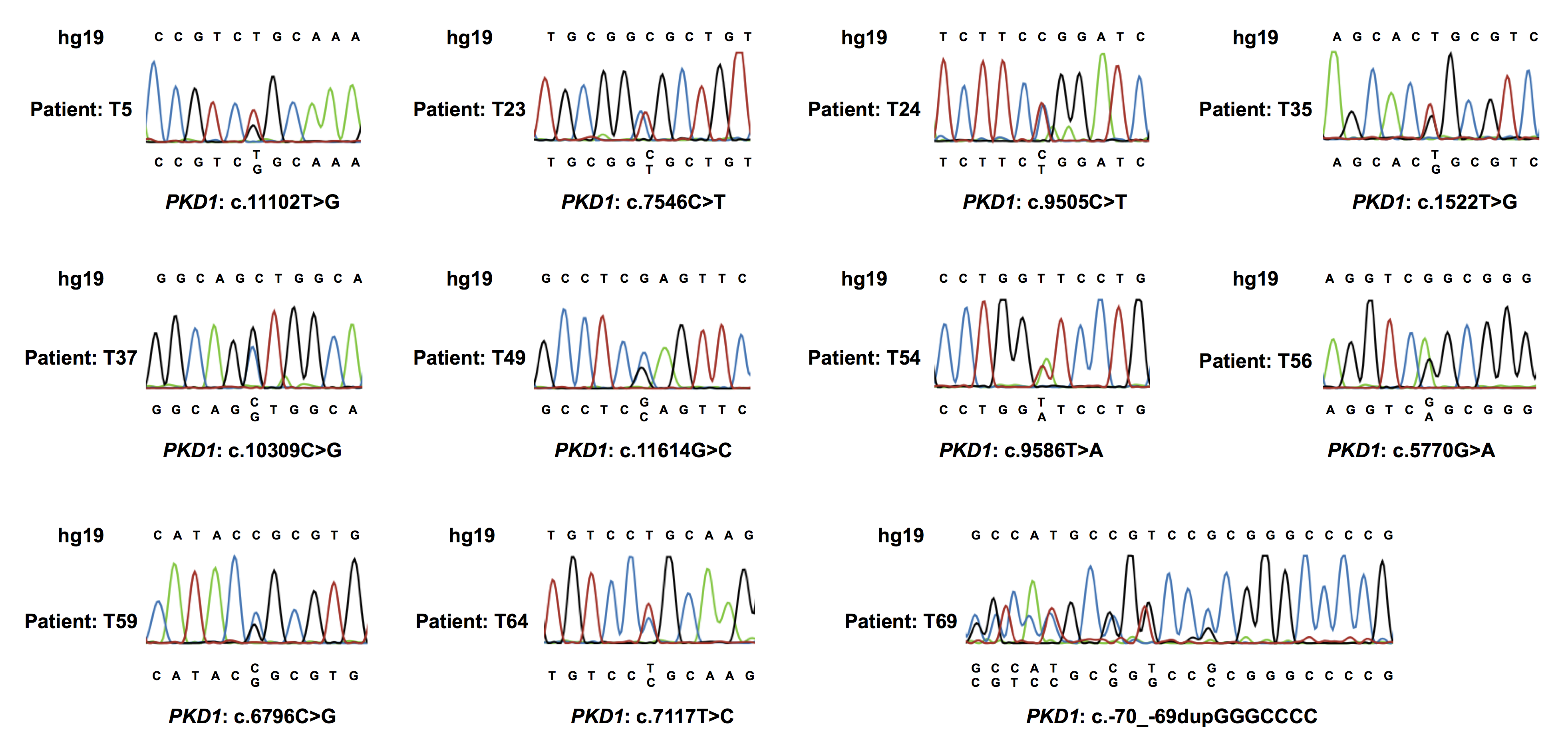 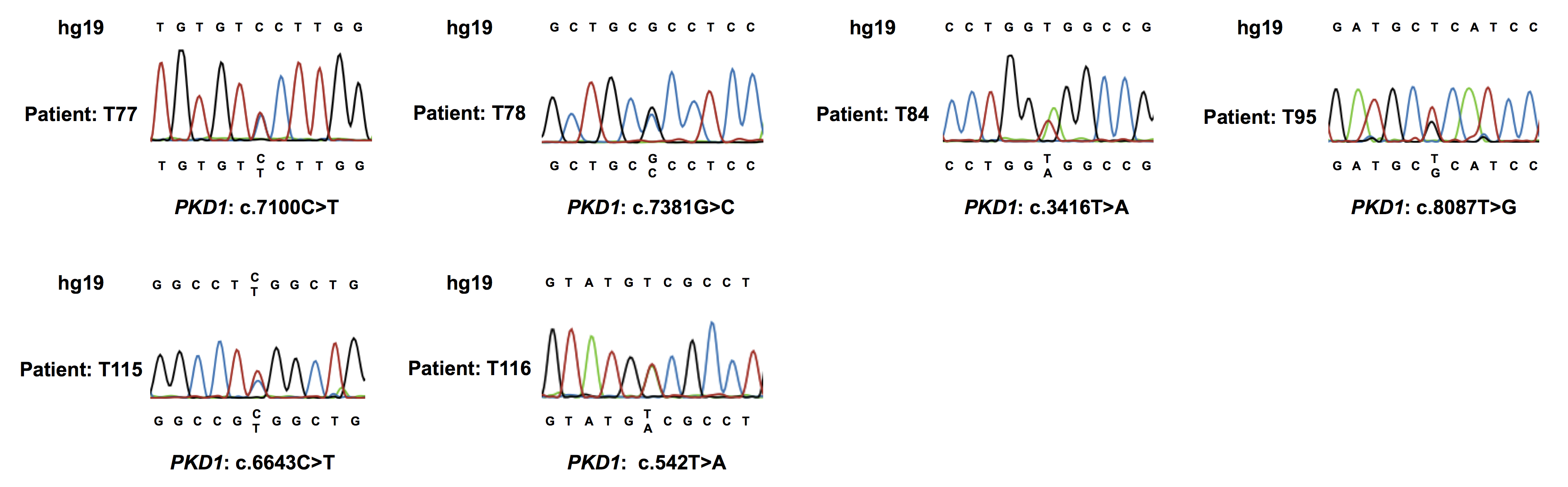 